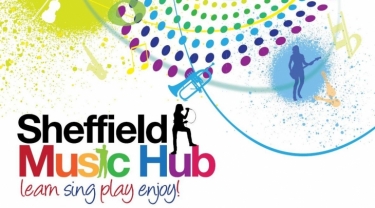 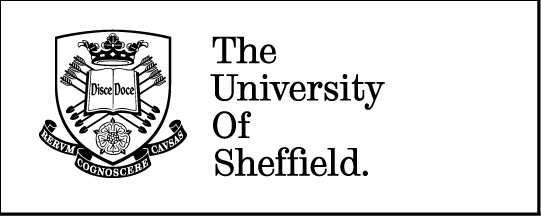 Enquiries: Sheffield Music Hub Tel: 0114 250 6861Email: Peter.Taylor@Sheffield.gov.ukWeb Site: www.sheffield.gov.ukSheffield Music Hub and the University of Sheffield would like to invite your school to participate in a KS1 Singing Festival to give your children the opportunity to perform high quality age appropriate songs as part of a choir of up to 250 young voices.  Up to two classes of KS1 children will work with their class teacher and Sheffield Music Hub’s Caroline Hallam - an experienced children’s singing leader. Your children will work towards the following objectives: Singing in tune and singing together; Learning songs off by heart; Learning how to make a beautiful sound.Further details are as follows:In school sessions from a Sheffield Music Hub Singing SpecialistYou will receive two visits to your school from Caroline Hallam. She will work with the class(es) who are learning the songs, and with their class teachers to help them feel confident and fully prepared for the final performance. A final massed choir rehearsal and performance at Firth HallYour children will come together with up to 250 children from other primary schools to sing together for an afternoon at The University of Sheffield’s Firth Hall.  Parents and Carers are invited to attend the performance to celebrate the fantastic achievements of the children.A CPD session for as many members of your staff as you like!A CPD twilight session will be held at Sheffield Music Hub’s new dedicated learning space at Stadia Technology Park from 4-6pm on Monday 23rd April.  It is expected that the class teachers of the children who will be performing attend this session, and we also invite any other members of your school staff to join them:  bring the whole team if you want to!  Attendees will learn the songs for the Festival, and be guided to develop their teaching practice with great techniques for teaching songs to children and working with young voices.  This project will have the biggest impact on your school’s music strategy if non-music specialists can access this CPD session.A song resource you can use with your whole schoolThe Singing Festival will use teacher friendly resources from a specialist publisher of school singing materials, which you can keep in school and continue to use long after the Singing Festival is finished.  And because you can send as many of your staff as you like to the CPD session, the whole school can benefit from this project.All of this for just £95Singing Festivals are heavily subsidised by Sheffield Music Hub using money from the Arts Council England Music Education Hubs Grant.  We ask each school to make a contribution of £95 towards the Festival.  This covers all of the elements outlined above (CPD, in school teaching sessions by Music Hub specialists, a high-quality reusable resource, and a performance opportunity with live band in a prestigious concert venue).Timetable TransportWe ask that the school takes responsibility for safe transport of the children to and from Firth Hall, and we will be in touch after you’ve signed up to let you know details about parking and logistics at the University.What you need to do nowPlease sign up online at www.sheffieldmusichub.org by Friday March 22nd.  If you have any further questions, please contact Peter.Taylor@Sheffield.gov.uk, or by phone on 0114 250 6861 (Monday to Thursday).  We are thrilled to be able to offer this opportunity and look forward to hearing from you.Yours sincerelyDate:Tuesday April 23rd 2019Time:1600 - 1800Venue:Sheffield Music Hub, Block C, Stadia Technology Park, 60 Shirland Lane, Sheffield.  S9 3SP.Process:CPD Session led by Sheffield Music Hub.  Your designated class teacher(s) must attend, but any other staff are welcome.  Date:Throughout May and JuneTime:NegotiableVenue:Your SchoolProcess:Music Hub Singing Specialists will come to your school twice to work with your chosen class(es).  Your class teachers will teach the children the skills and songs needed for the performance throughout the term.Date:Monday July 8th 2019Time*:* Precise timings subject to slight change.0915: Arrival0930 – 1045:  Rehearsal1100 – 1140:  Performance (open to parents arranging free tickets in advance on a first come, first served basis). Venue:Firth Hall, The University of Sheffield, Western Bank, S10 2TNProcess:Final Rehearsal and massed choir performance.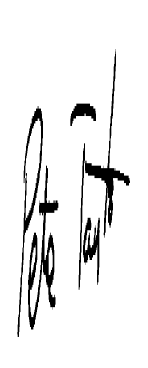 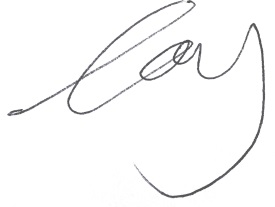 Peter TaylorSinging Project Co-ordinatorSheffield Music HubFay HieldLecturer and Director of Outreach and External EngagementMusic Department, University of Sheffield 